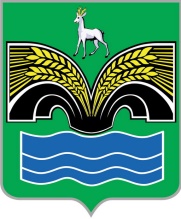 АДМИНИСТРАЦИЯСЕЛЬСКОГО ПОСЕЛЕНИЯ КРАСНЫЙ ЯРМУНИЦИПАЛЬНОГО РАЙОНА КРАСНОЯРСКИЙСАМАРСКОЙ ОБЛАСТИПОСТАНОВЛЕНИЕот «18» декабря 2023 года № 195О внесении изменений в реестр мест (площадок) накопления твердых коммунальных отходов на территории сельского поселения Красный Яр муниципального района Красноярский Самарской областиВ связи с уточнением данных об источниках образования ТКО в реестре размещения мест (площадок) накопления ТКО на территории сельского поселения Красный Яр, Администрация сельского поселения Красный Яр муниципального района Красноярский Самарской области ПОСТАНОВЛЯЕТ:Внести изменение и дополнение в реестра мест (площадок) накопления твердых коммунальных отходов на территории сельского поселения Красный Яр муниципального района Красноярский Самарской области объекты, утвержденный Постановлением Администрации сельского поселения Красный Яр от 08 мая 2019 года № 99 (с изменениями от 06.08.2019 г. №168, 09.09.2019 г. №201, 09.09.2019 г. №202, 09.09.2019г. №203,  01.11.2019г. №252, 01.11.2019г. №253, 01.11.2019г. №254, 01.11.2019 г. №255, 18.11.2019 г. №271, 02.12.2019г. №284, 05.12.2019г. №297, 16.01.2020г. №9, 16.01.2020г. №10, 20.01.2020г. №14, 21.01.2020г. №15, 21.01.2020г. №16, 5.02.2020г №42, 5.02.2020г. №43, 5.02.2020г. №44, 05.02.2020г. №45. 05.02.2020г. №46, 05.02.2020г.№47, 04.03.2020г. №84, 04.03.2020г. № 82,  04.03.2020г.№ 83, 20.03.2020г. № 114, 20.03.2020г № 115, 20.03.2020г. №116, 10.04.2020г.№145, 10.04.2020г. №146, 07.05.2020г. №164, 20.05.2020г. №170, 20.05.2020г. № 171, 08.06.2020г. №182, 08.06.2020г. №183, 09.07.2020г. №205, 11.08.2020г. №254, 17.08.2020г. №271, 24.08.2020г. №277, 08.10.2020г. №338, 09.10.2020г. №349, 09.10.2020г. №350, 09.10.2020г. №351, 23.10.2020г №370, 25.01.2021г. №31, 25.01.2021г. №32, 05.02.2021г №48, 02.04.2021г №141, 30.07.2021г. № 275, 30.07. 2021 №276, 2.08.2021г. №334, от 27.08.2021г. №335, 03.09.2021г. №352,11.11.2021 № 436, 11.11.2021г. № 437, №464 от 26.11.2021, №11 от 17.01.2022, №61 от 25.02.2022, №105 от 12.04.2022, №133 от 25,05,2022, №153 от 01.06.2022 (229 от 13.09.2022), №201 от 14.07.2022, № 229 от 13.19.2022, №246 от 27.10.2022, №269 от 17.11.2022, №1 от 09.01.2023, №5 от 13.01.2023, №6 от 18.01.2023, № 15 от 16.02.2023, № 34 от 03.04.2023, № 43 от 10 .04.2023, № 50 от 26.04.2023, № 52 от 02.05.2023, №85 от 07.08.2023, №94 от 17.08.2023, №107 от 14.09.2023, №120 от 06.10.2023, № 139 от 24.10.2023, № 143 от 30.10.2023):В строке 156, реестра, в графе № 5 (Данные о собственниках мест (площадок) накопления ТКО) (наименование организации-балансодержателя (юр.лицо/ИП/ физ. лицо)) вместо «Администрация сельского поселения Красный Яр муниципального района Красноярский Самарской обл., с. Красный Яр, ул. Комсомольская 90» читать «Муниципальное казенное учреждение сельского поселения Красный Яр муниципального района Красноярский Самарской области "Благоустройство" с. Красный Яр, ул. Комсомольская, д. 90В графе № 7 (Данные о собственниках мест (площадок) накопления ТКО) (наименование организации-балансодержателя (юр.лицо/ИП/ физ. лицо)) вместо «Администрация сельского поселения Красный Яр муниципального района Красноярский Самарской обл., с. Красный Яр, ул. Комсомольская 90» читать «Муниципальное казенное учреждение сельского поселения Красный Яр муниципального района Красноярский Самарской области "Благоутройство" с. Красный Яр, ул. Комсомольская, д. 90В графе № 25 (Данные об источниках образования ТКО (Объект капитального строительства)) читать Кладбища: Самарская обл., Красноярский район, 1. с. Красный Яр; 2. с. Белозерки; 3. с. Малая Каменка; 4. п. Кондурчинский; 5. п. Кириллинский; 6. д. Верхняя Солонцовка; 7. д. Средняя Солонцовка; 8. Нижняя Солонцовка; 9. п. Линевый; 10. п. Кочкари; 11. п. Подлесный; 12. п. Водный; 13. д. Трухмянка.         2. Опубликовать настоящее постановление в газете «Планета Красный Яр» и разместить в сети Интернет на официальном сайте: http://kryarposelenie.ru.       3. Настоящее постановление вступает в силу со дня его официального опубликования.Глава сельского поселенияКрасный Яр муниципального районаКрасноярский Самарской области                                                       А.Г. Бушов